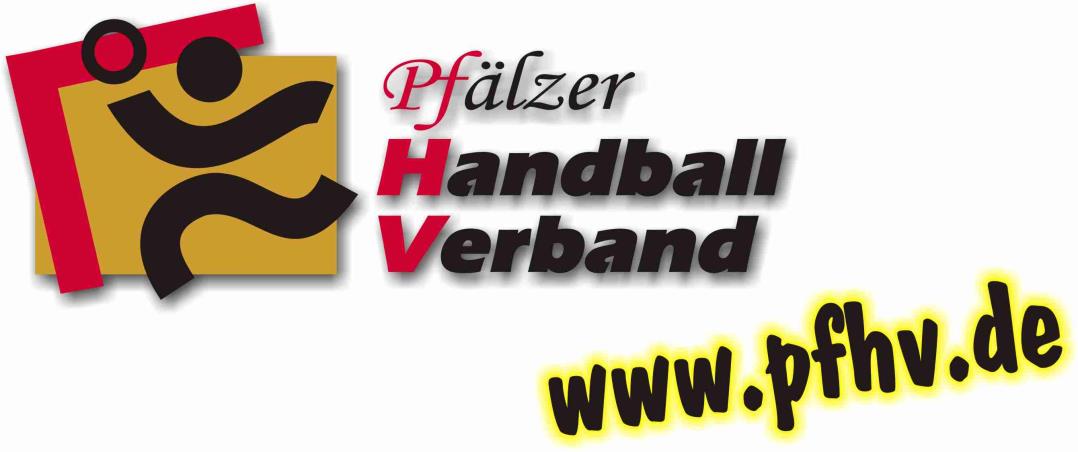 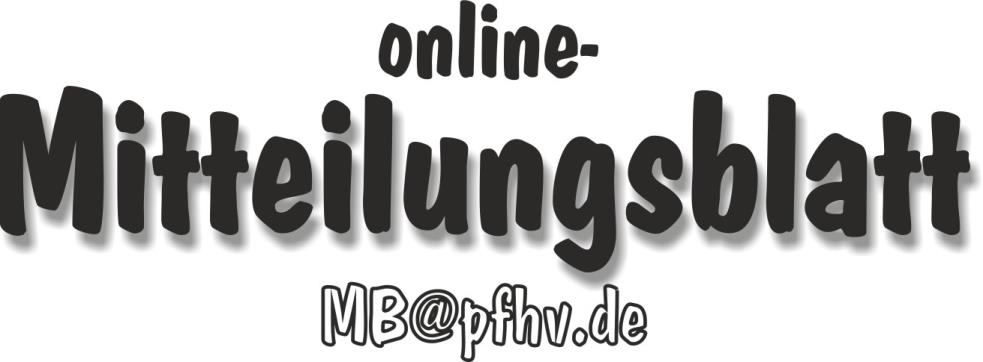 Nummer 46Stand: 12.11.2015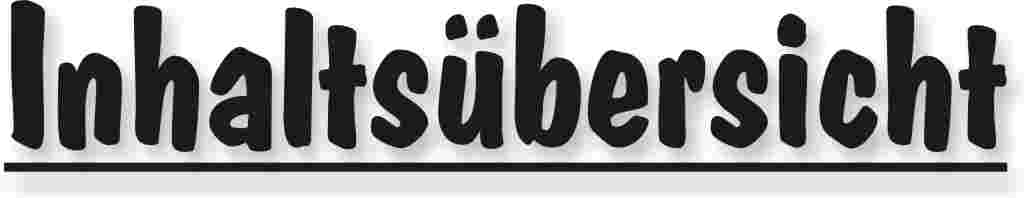 Halten Sie die Strg-Taste gedrückt und klicken in der Übersicht auf die gewünschte Seitenzahl, danach gelangen Sie direkt zur entsprechende Stelle im word-Dokument.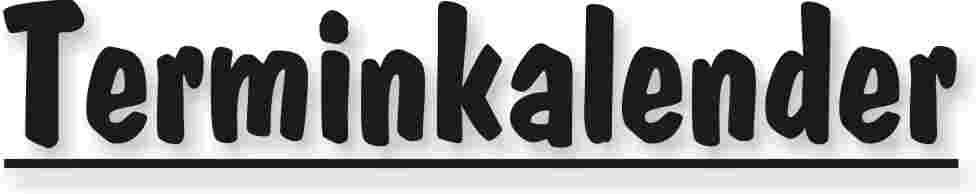 Der komplette Terminkalender kann auf der PfHV-Homepage heruntergeladen werden:http://www.pfhv.de/index.php/service/terminkalender 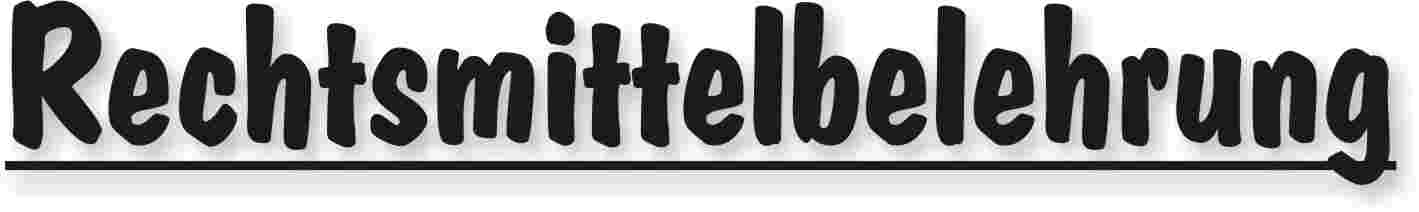 Gegen alle Sportinstanzenbescheide ist innerhalb von 14 Tagen nach Zustellung gebührenfreier doch kostenpflichtiger Einspruch zum Vorsitzenden des VSG möglich [maßgebend ist nach § 42 RO grundsätzlich das Datum des Poststempels. Der Zugang gilt am dritten Tag nach der Aufgabe als erfolgt: bei Veröffentlichung im MB gilt er mit dem dritten Tage nach der Veröffentlichung als bewirkt].Gegen Urteile des VSG ist innerhalb von 14 Tagen nach Zustellung [maßg. siehe 1.] Berufung zum VG-Vorsitzenden möglich.Gegen Urteile des Verbandsgerichtes ist innerhalb von 14 Tagen nach Zustellung [maßg.s.1.] Revision zum Vorsitzenden des DHB-Bundesgerichtes, Herrn Dr. Hans-Jörg Korte, Eickhorstweg 43, 32427 Minden möglich. Innerhalb dieser Frist sind darüber hinaus die Einzahlung der Revisionsgebühr in Höhe von EUR 500,00 und eines Auslagenvorschusses in Höhe von EUR 400,00 beim DHB nachzuweisen. Auf die weiteren Formvorschriften aus § 37 RO DHB wird ausdrücklich hingewiesen.Für alle Einsprüche, Berufungen und Revisionen gilt....Die entsprechenden Schriften sind von einem Vorstandsmitglied und dem Abteilungsleiter zu unterzeichnen. Name und Funktion des jeweiligen Unterzeichnenden müssen in Druckschrift vermerkt sein. Sie müssen einen Antrag enthalten, der eine durchführbare Entscheidung ermöglicht. Der Nachweis über die Einzahlung von Gebühr und Auslagenvorschuss ist beizufügen. Die §§ 37 ff. RO sind zu beachten.Einsprüche gegen Entscheidungen der Sportinstanzen  -  EUR 0,00 Rechtsbehelfe zum PfHV-VSG  -  EUR 26,00Berufung zum PfHV-VG  -  EUR 50,00Revision zum BG DHB:     EUR 500,00 und EUR 400,00 Auslagenvorschuss = EUR 900,00 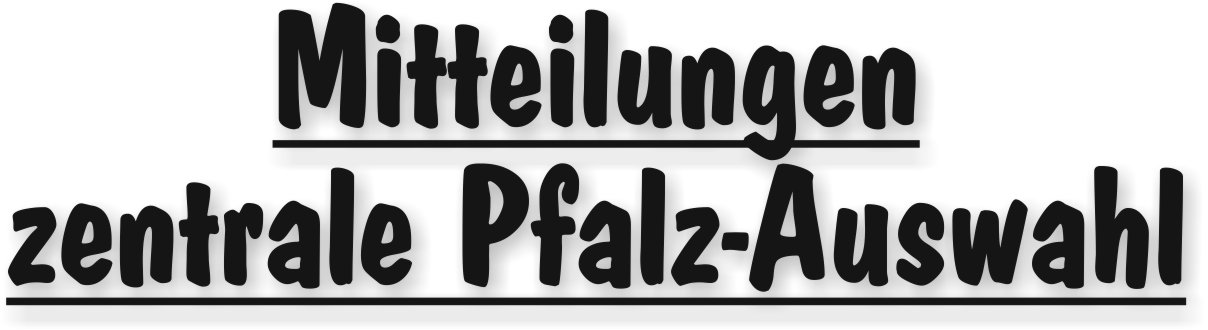 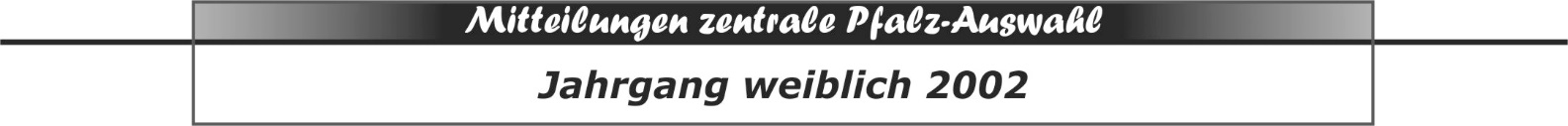 Walter Laubersheimer Turnier am 01.11.2015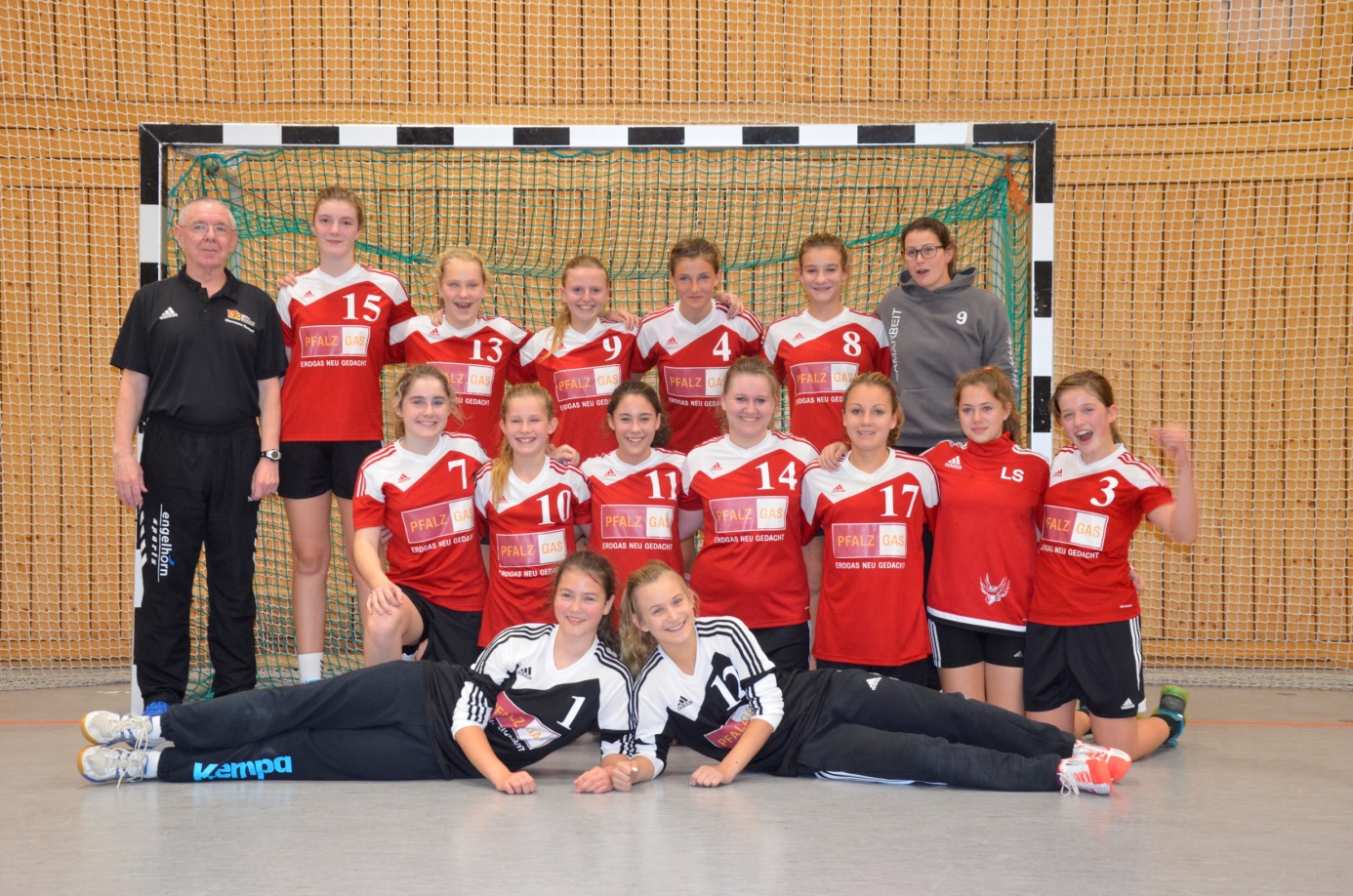 Kader 2002 des Pfälzer Handballverbands: stehend v.l.n.r.: Trainer Hermann Rempel, Mona Reichling, Johanna Schlemilch, Amber Delisio, Mia Gieske, Hanna Rudolph, Trainerin Astrid Stempien. kniend v.l.n.r.: Antonia Bauer, Leonie Karl, Maike Föllinger, Sarina Genova, Celine Sold, Lucy Sulta, Emily Hagedorn, liegend: Dettling Lena und Renner SelinaBeim 7.ten Walter Laubersheimer-Turnier am 01.11.2015 in Bellheim, belegten die Spielerinnen des Auswahl-Jahrgangs 2002 des Pfälzer Handballverbands, den ersten Platz.Im ersten Spiel gegen den HV Rheinland konnte ein etwas glücklicher Sieg in Höhe von 15:14 (8:9) verbucht werden. Die erste Hälfte war beiderseits von vielen Ballverlusten gekennzeichnet. Halbzeit zwei entwickelte sich dann aber zu einem spannenden Spiel, bei dem es der Pfalz zwar immer wieder gelang in Führung zu gehen, sich aber dennoch nicht entscheidend absetzen konnte. Den Sieg hatte die Mannschaft schließlich der tollen Torhüterleistung zu verdanken.Im zweiten Spiel gegen die Mädchen des HV Rheinhessen gingen die Pfälzerinnen von Anfang an in Führung, dominierten das Spiel und gaben es auch nicht mehr bei dem 29:8 (17:3)-Sieg aus der Hand.Im dritten, letzten und stärksten Spiel gegen die HV Saar 13:26 (9:13) überzeugte das Team durch eine geschlossene Mannschaftsleistung. Hierbei stachen besonders die beiden Torhüterinnen Selina Renner (TG Waldsee) und Lena Dettling (TSV Kandel) sowie Emily Hagedorn (VTV Mundenheim) und Celine Sold (HSG Dudenhofen/Schifferstadt) hervor.In Summe zeigte das einheimische Team eine ansprechende Leistung, auf der sich aber nicht ausgeruht werden kann und darf, sondern Ansporn sein muss nun das gezeigte zu festigen und auszubauen.Ergebnisse|Martina Benz|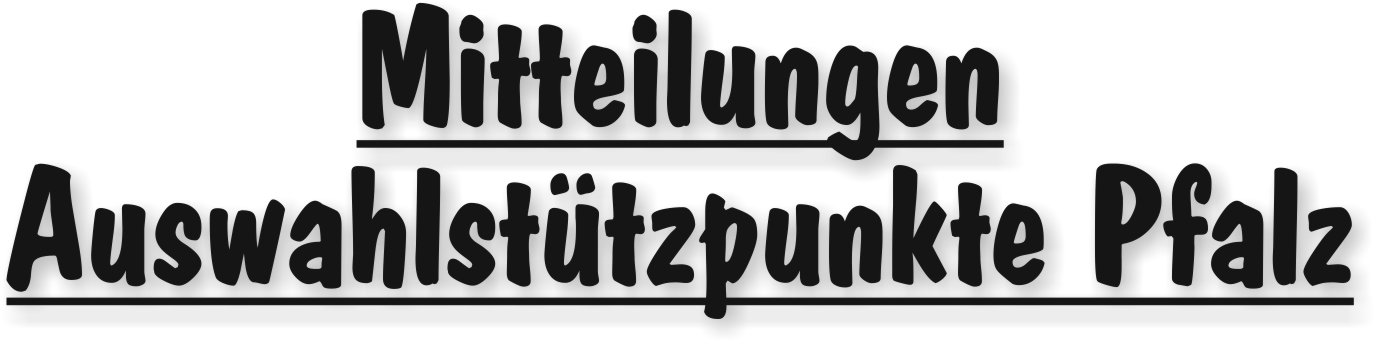 Verbleibende Stützpunkt-Trainingstermine 2015Stand: 12.11.2015 Am 19.12.2015 wird es für die Jungs in den drei Stützpunkten Nord, Süd und West einen gemeinsamen Jahres-Trainings-Abschluss in der Pfalzhalle in Haßloch geben.Die Mädchen treffen sich mit beiden Stützpunkten in Bornheim. Nähere Informationen folgen in Kürze.Trainingszeiten für die Stützpunkte männlich:m2004:	9-11 Uhr	m2003:	11-13 UhrTrainingszeiten für die Stützpunkte weiblich:w2004:	10-12 Uhr-----------------------------------------------------------------------------------Bitte folgende Änderung beachten:Der Torwart-Stützpunkt am 05.12.2015 findet in der Sporthalle in Dirmstein und nicht wie ursprünglich geplant in der Pfalzhalle in Haßloch statt.| Sandra Hagedorn || Jochen Willner |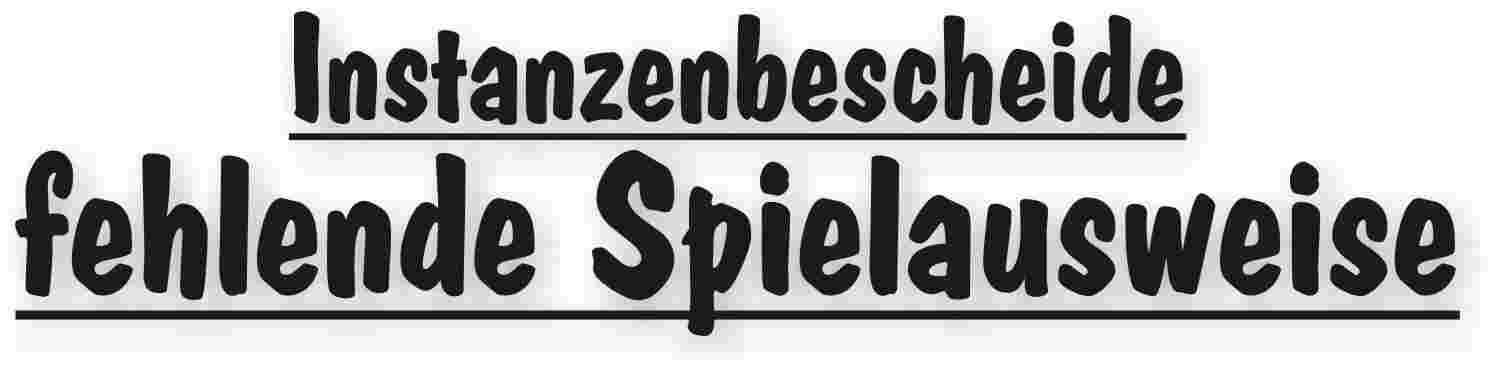 Veröffentlichung i.d.R. im 2. MB eines MonatsMeldeschluss für Fachwarte: jeweils Montag vor dem 2. MB des Monats;Veröffentlicht werden die fehlenden Spielausweise des kompletten vorherigen Kalendermonats.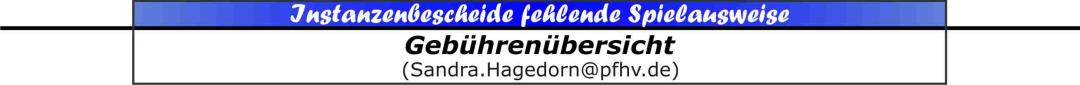 Oktober 2015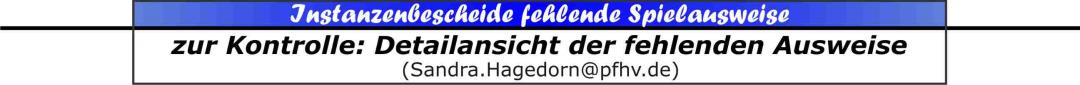 Oktober 2015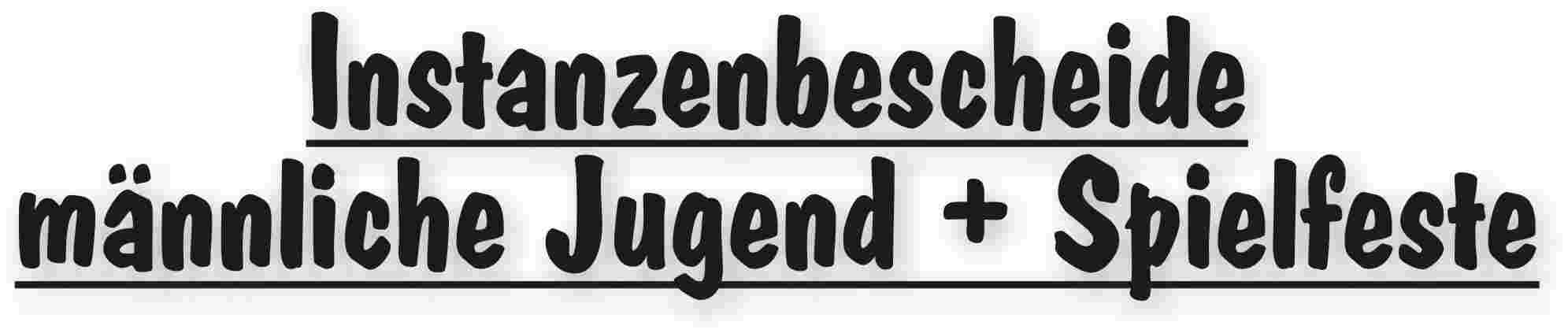 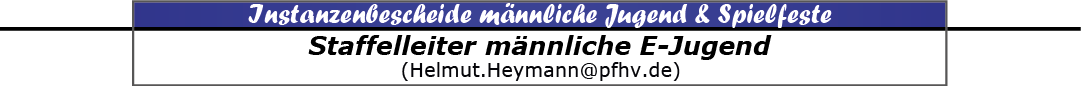 |Helmut Heymann|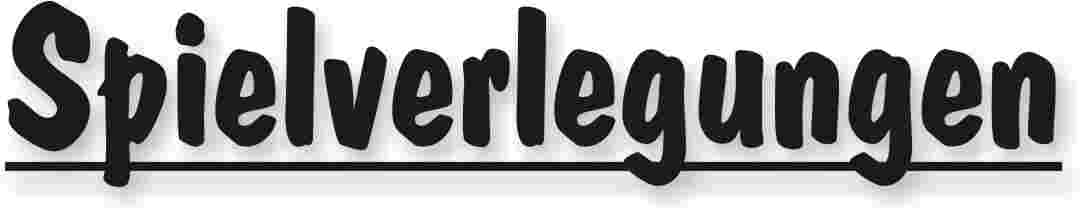 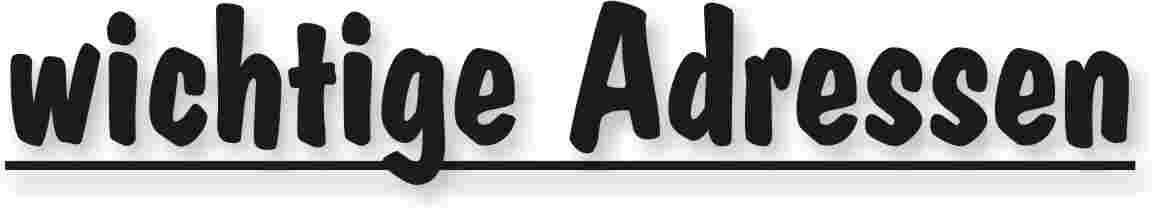 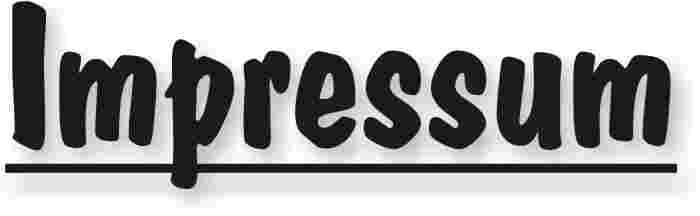 Veröffentlichung: Das Mitteilungsblatt (MB) des PfHV erscheint i.d.R. wöchentlich als online-Ausgabe. Die rechtsverbindliche Form ist das online-MB! Die gegen Aufpreis ggf. zusätzlich bestellten Print-MB sind ausschließlich ein Service. Folglich ist das Datum der online-Veröffentlichung (siehe Kopfzeile) ausschlaggebend. Das online-MB wird permanent als Download auf www.pfhv.de angeboten und satzungemäß zusätzlich versendet. Hierfür wird weiterhin der bekannte Newsletter verwendet. Achtung: Ob oder welche Adressen im Newslettersystem eingetragen werden, sprich wer das MB per Newsletter erhält, bestimmt eigenverantwortlich jeder Verein. Jeder Verein kann permanent beliebig viele E-Mail-Adressen eintragen und jederzeit wieder löschen. Den Newsletter finden Sie unter dem Direktlink: www.Newsletter.pfhv.de Verantwortung: Verantwortlich für die Zusammenstellung sind die Öffentlichkeitsbeauftragten des PfHV (Britta Flammuth & Martin Thomas), für den Inhalt der jeweilige Unterzeichner / Autor. Kosten / Abonnement / Kündigung:Mitglieder sind (§ 6 Abs. 2 der Satzung) verpflichtet, das amtliche Mitteilungsblatt (MB) digital zu beziehen, also nicht mehr auf dem Postweg. Der Jahresbezugspreis für die online-Version beträgt pro Verein pauschal 50,00 € inkl. MWSt.; es können beliebig viele Empfänger des digitalen MB ins Newslettersystem (www.Newsletter.pfhv.de) eingetragen werden. Die zusätzlich zum online-MB gegen Aufpreis bestellten Print-Exemplare können bis 15.05. zum 30.06. bzw. bis 15.11. zum 31.12. gekündigt werden. Redaktionsschluss / Meldestelle:Redaktionsschluss ist für E-Mails an die Öffentlichkeitsbeauftragten mittwochs um 17 Uhr, für Faxe/Anrufe/… an die Geschäftsstelle mittwochs um 9 Uhr. Die Öffentlichkeitsbeauftragten können nur Infos per E-Mail und in der Formatvorlage für das MB bearbeiten. Faxe/Anrufe/… bitte an die Geschäftsstelle. Bei Fragen: MBpfhv.de  oder  Geschaeftsstellepfhv.de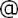 Haftungsausschluss:Bei Nichterscheinen infolge höherer Gewalt entfällt die Lieferpflicht und ein Anspruch auf Rückerstattung des Bezugspreises besteht nicht. 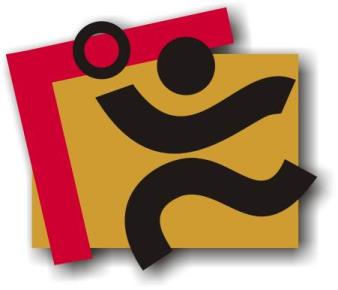 TerminkalenderSeite 3RechtsmittelbelehrungSeite 4Mitteilungen / Infos:Mitteilungen / Infos:Mitteilungen / Infos:Mitteilungen Präsidium -Mitteilungen Geschäftsstelle, Öffentlichkeitsbeauftragte-Mitteilungen Passstelle-Mitteilungen allgemein -Mitteilungen Erdinger Alkoholfrei Pfalzpokal -Mitteilungen Männer -Mitteilungen Frauen-Mitteilungen Pfalzgas-Cup-Mitteilungen männliche Jugend & Spielfeste-Mitteilungen weibliche Jugend-Mitteilungen Talentförderung Rheinland-Pfalz-Auswahl-Mitteilungen Talentförderung Pfalz-AuswahlSeite 5Mitteilungen Talentförderung Auswahlstützpunkte Pfalz-Mitteilungen Talentförderung Torwartstützpunkte Pfalz-Mitteilungen Schiedsrichter & Zeitnehmer/Sekretär-Urteile:Urteile:Urteile:VG- & VSG-Urteile-Instanzenbescheide: fehlende SpielausweiseSeite 8Instanzenbescheide: Männer -Instanzenbescheide: Frauen-Instanzenbescheide: männliche Jugend & SpielfesteSeite 10Instanzenbescheide: weibliche Jugend-Instanzenbescheide: Schiedsrichter-Spielverlegungen Seite 11Sonstiges-wichtige AdressenSeite 12ImpressumSeite 13TagDatumvonbisVeranstaltung (Pfälzer Handball-Verband)Fr13.11.1517:3020:00RLP-Auswahl: Stützpunkttraining (LLZ Haßloch) w00+w01So15.11.15Festtag: VolkstrauertagMo16.11.1517:3020:30Auswahl (zentral): w2003 Training in Haßloch (LLZ Haßloch)Mo16.11.1519:00Schiedsrichter-Ausschuss-Sitzung (LLZ Haßloch)Mi18.11.1517:3020:30Auswahl (zentral): m2001 Training in Haßloch (LLZ Haßloch)Fr20.11.1517:00Präsidiumssitzung (LLZ Haßloch)So22.11.15Festtag: TotensonntagMo23.11.1517:3020:30Auswahl (zentral): w2002 Training in Haßloch (LLZ Haßloch)Mo23.11.1519:30Stützpunkt der RPS-Schiedsrichter in OffenbachMi25.11.1517:3020:30Auswahl (zentral): m2002 Training in Haßloch (LLZ Haßloch)Fr27.11.1517:3020:00RLP-Auswahl: Stützpunkttraining (LLZ Haßloch) w00+w01Mo30.11.1517:3020:30Auswahl (zentral): w2003 Training in Haßloch (LLZ Haßloch)Mi02.12.1517:3020:30Auswahl (zentral): m2001 Training in Haßloch (LLZ Haßloch)Fr04.12.1517:0020:00RLP-Auswahl: Stützpunkttraining (LLZ Haßloch) m2000Mo07.12.1517:3020:30Auswahl (zentral): w2002 Training in Haßloch (LLZ Haßloch)Mi09.12.1517:3020:30Auswahl (zentral): m2002 Training in Haßloch (LLZ Haßloch)Fr11.12.1517:3020:00RLP-Auswahl: Stützpunkttraining (LLZ Haßloch) w00 und w01So13.12.15Pfalzgascup 2015: Final Four in KandelMo14.12.1517:3020:30Auswahl (zentral): w2003 Training in Haßloch (LLZ Haßloch)Di15.12.1517:00Präsidiumssitzung (LLZ Haßloch)Mi16.12.1517:3020:30Auswahl (zentral): m2001 Training in Haßloch (LLZ Haßloch)Fr18.12.1517:0019:00RLP-Auswahl: Stützpunkttraining (LLZ Haßloch) m2000Sa19.12.159:0014:00Stützpunkte männlich: Jahresabschlussturnier (LLZ Haßloch)So20.12.15Final Four PfHV-VerbandspokalMo21.12.1517:3020:30Auswahl (zentral): w2002 Training in Haßloch (LLZ Haßloch)Mi23.12.15Ferien Rheinland-Pfalz: Weihnachtsferien (Beginn)Fr08.01.16Ferien Rheinland-Pfalz: Weihnachtsferien (Ende)Sa09.01.1610:0016:00PfHV-Fortbildung mit Jan Gorr (LLZ Haßloch)Mi13.01.1617:3020:30Auswahl (zentral): m2001 Training in Haßloch (LLZ Haßloch)Fr15.01.1617:3020:00RLP-Auswahl: Stützpunkttraining (LLZ Haßloch) w00 + w01Mi20.01.1617:3020:30Auswahl (zentral): m2002 Training in Haßloch (LLZ Haßloch)Fr22.01.1617:0019:00RLP-Auswahl: Stützpunkttraining (LLZ Haßloch) m2000Geldstrafen, Gebühren, Unkosten aus diesem MBGeldstrafen, Gebühren und Unkosten aus Bescheiden/Urteilen aus diesem MB werden im Nachhinein vierteljährlich mit Rechnung angefordert. Aufgrund dieser MB-Veröffentlichung bitte -KEINE- Zahlung leisten!SpielpaarungSpielpaarungErgebnisHV RheinhessenHV Saar6:24PfHVHV Rheinland15:14HV SaarHV Rheinland19:25PfHVHV Rheinhessen29:8HV RheinlandHV Rheinhessen22:18HV SaarPfHV13:26SP männlich         Nord                                 Süd                          WestSP männlich         Nord                                 Süd                          WestSP männlich         Nord                                 Süd                          WestSP weiblich          Nord                          Süd   SP weiblich          Nord                          Süd   21.11.2015H.-Appel-SporthalleGöllheimTSV Kuhardt
SporthalleTVT-SporthalleThaleischweilerSchulzentrumEdigheimReblandhalleKirrweiler05.12.2015TuS Neuhofen RehbachhalleN.Kreissporthalle
SchifferstadtTS-HalleRodalbenSchulzentrumEdigheimSV Bornheim19.12.2015Gemeinsamer Jahresabschluss der drei Stützpunkte:Pfalzhalle, Am Pfalzplatz 11, 67454 HaßlochGemeinsamer Jahresabschluss der drei Stützpunkte:Pfalzhalle, Am Pfalzplatz 11, 67454 HaßlochGemeinsamer Jahresabschluss der drei Stützpunkte:Pfalzhalle, Am Pfalzplatz 11, 67454 HaßlochSV Bornheim
Dammgasse 1SV Bornheim
Dammgasse 1Geldstrafen, Gebühren und Unkosten aus Bescheiden/Urteilen aus diesem MB werden im Nachhinein vierteljährlich mit Rechnung angefordert. Aufgrund dieser MB-Veröffentlichung bitte -KEINE- Zahlung leisten!Vereins-
nummerVereinfehl. 
Ausw.Geldbuße
§ 25,1,11 ROGebührGESAMT005SG Assenheim-Dannstadt12,00 €10,00 €12,00 €027HSG Dudenhofen/Schifferstadt510,00 €10,00 €20,00 €043HSG Eppstein-Maxdorf12,00 €10,00 €12,00 €047TSG Friesenheim48,00 €10,00 €18,00 €057HR Göllheim-Eisenberg24,00 €10,00 €14,00 €070TuS Heiligenstein12,00 €10,00 €12,00 €093TSV Kandel12,00 €10,00 €12,00 €094TV Kirrweiler510,00 €10,00 €20,00 €096TV Kusel12,00 €10,00 €12,00 €124JSG Mutterstadt/Ruchheim12,00 €10,00 €12,00 €130TuS Neuhofen12,00 €10,00 €12,00 €140TV Offenbach36,00 €10,00 €16,00 €162TS Rodalben12,00 €10,00 €12,00 €180TV Thaleischweiler12,00 €10,00 €12,00 €201TG Waldsee48,00 €10,00 €18,00 €Vereins-
Nr.VereinSpieler
(Nachname, Vorname)Spielaus-
weis Nr.StaffelSpiel-
Nr.Spiel-
Datum005SG Assenheim-DannstadtMöller, Sophia105 039VLF220 02410.10.15027HSG Dudenhofen/Schifferstadt Handwerker, Phillip27 192BKM 2142 00213.09.15027HSG Dudenhofen/Schifferstadt Handwerker, Phillip27 192BKM 2142 00620.09.15027HSG Dudenhofen/Schifferstadt Metzge, Gideon27 227BKM 2142 00213.09.15027HSG Dudenhofen/Schifferstadt Metzger, Gideon27 227BKM 2142 00620.09.15027HSG Dudenhofen/SchifferstadtMoritz Ballreich27 209JKKmB2322 01704.10.15043HSG Eppstein/MaxdorfRummel, Lucian43 031JKKmD1341 01804.10.15047TSG FriesenheimBurkhart, IyaziO47128JKKwE1451 00504.10.15047TSG FriesenheimKügler, Eva47 310JKKwD1441 01204.10.15047TSG FriesenheimUtesch, MoritzO47312JKKmE2352 01504.10.15047TSG FriesenheimWeeke, Emily47 035JKKwD1441 01204.10.15057HR Göllheim/EisenbergDimnitri Kerber37 149JKKmB1321 01604.10.15057HR Göllheim/EisenbergLucas Frey57 138JPLmB320 01710.10.15070TuS HeiligensteinBouché, Maximilian70 284VLM120 02711.10.15093TSV KandelZaum, Franziska93 539JKKwC2432 01204.10.15094TV KirrweilerAnslinger, Nicolas94 288JPLmA310 01403.10.15094TV KirrweilerBraun, Lukas94 280JPLmA310 01403.10.15094TV KirrweilerNickel, David94 019JPLmA310 01403.10.15094TV KirrweilerSchmidt, Frederik94 078JPLmA310 01403.10.15094TV KirrweilerZöller, Jonas94 004JPLmA310 01403.10.15096TV KuselHendrik Preis43 285JKKmB1321 02511.10.15124JSG Mutterst/RuchhReuther, Christine164 130JBZwA411 01603.10.15130TuS NeuhofenMisselwitz, Lenya130 059JKKwD1441 01510.10.15140TV OffenbachKuhn, Dominik140 284AKM2132 02204.10.15140TV OffenbachKuhn, Dominik140 284AKM2132 02611.10.15140TV OffenbachRaff, Phillip140 098BKM 3151 00929.09.15162TS RodalbenZimmermann, Eric162 227JKKmC-2332 01510.10.15180TV ThaleischweilerTriem, Celine18 092JKKwC2432 01307.10.15201TG WaldseeDavid Hellmann201 358JVLmB RR325 02314.03.15201TG WaldseeKrug, Dominik201 058AKM2132 02304.10.15201TG WaldseeMarc Schurhammer201 271JVLmB RR325 02314.10.15201TG WaldseeWagner, Marius201 031JPLmA310 01704.10.15Geldstrafen, Gebühren und Unkosten aus Bescheiden/Urteilen aus diesem MB werden im Nachhinein vierteljährlich mit Rechnung angefordert. Aufgrund dieser MB-Veröffentlichung bitte -KEINE- Zahlung leisten!Nr.350-18/2015betroffenTV DahnTV DahnTV DahnSp-Nr.355018M-SpielTV Dahn – SG Wernersberg/AnnweilerTV Dahn – SG Wernersberg/AnnweilerTV Dahn – SG Wernersberg/AnnweilerSp-Datum08.11.2015LigaJKKmE5JKKmE5JKKmE5GrundNicht eingegebenes Ergebnis im SISNicht eingegebenes Ergebnis im SISNicht eingegebenes Ergebnis im SISNicht eingegebenes Ergebnis im SISNicht eingegebenes Ergebnis im SIS§§25 Abs 1, Nr. 10BeweisEigene Wahrnehmung 10.11.2015, 14:30 UhrEigene Wahrnehmung 10.11.2015, 14:30 UhrEigene Wahrnehmung 10.11.2015, 14:30 UhrSperrelängstens:Geldstrafe          15,00 €  Bemer-kung:Gebühr          10,00 €Bemer-kung:Summe     25,00 €Bemer-kung:HaftenderTV DahnTV DahnTV DahnTV DahnTV DahnAlters-klasseStaffelSpiel-Nr.neu
Datumneu
Uhrzeitneu
HalleHeimGastGebühr für VereinGebühr
(A,B,...)MBKM214202308.11.1518:00114TV RheingönheimTuS Neuhofen 2TV Rheingönheim EmAJPLmA31002319.12.1517:30185mAB Thaleischweiler/WfbTV HochdorfTV HochdorfAmAJPLmA31002821.11.1517:00120JSG Mutterstadt/RuchheimTV OffenbachJSG Mutterst/RuchhAmAJKKmA31101314.11.1516:45126HSG Landau/LandmAB Kandel/HerxheimOmBJKKmB2322034915.11.1514:00126HSG Landau/LandSG Wernersberg/AnnweilerHSG Landau/LandEmBJKKmB132102508.11.1516:15114TV RheingönheimHSG Eppstein/MaxdorfTV Rheingönheim EmDJKKmD334300815.11.1510:45201TV WörthHSG Landau/LandTV WörthDmDJKKmD234202403.12.1517.30175HSG Dudenhofen-Schifferst.TV HochdorfTV HochdorfCmDJKKmD334302624.11.1516.45199TV WörthTSV KuhardtTSV KuhardtCmDJPLmD34002413.12.1511:30196TG WaldseeHSG Eckbachtal 1TG WaldseeAmDJKKmD234202508.11.1514:45114TV RheingönheimTuS NeuhofenTV Rheingönheim EwAJKKwA41103114.11.1515:00126HSG Landau/LandJSG Mutterstadt/Ruchheim 1OwCJKKwC143101708.11.1513:15114TV RheingönheimTuS NeuhofenTV Rheingönheim EwDJKKwD144101808.11.1511:45114TV RheingönheimTV LambsheimTV Rheingönheim EFriedhelm Jakob(Präsident)Achim Hammer(Vizepräsident Organisation & Entwicklung)Siegmundweg 5, 67069 LudwigshafenE-Mail: Friedhelm.Jakobpfhv.deTel.: 0621 - 68585354Mobil: 0171 - 9523880Fax: 0621 - 68554107Ostpreußenstraße 16, 67165 WaldseeE-Mail: Achim.Hammerpfhv.deTel.:  06236 - 1833Josef Lerch(Vizepräsident Spieltechnik)Manfred Köllermeyer(Vizepräsident Recht)Theodor-Heuss-Str. 17,  76877 Offenbach E-Mail: Josef.Lerchpfhv.deTel.:  06348 - 7100Mobil: 0170 - 7526586Fax:  06348 - 7846Mozartstr. 15, 66976 RodalbenE-Mail: Manfred.Koellermeyer@pfhv.deTel.: 06331-10286Mobil: 0172-2486428Fax: 06331-75544Christl Laubersheimer(Vizepräsidentin Jugend)Adolf Eiswirth(Vizepräsident Finanzen)Im Kirchfeld 11, 67435 NeustadtE-Mail: Christl.Laubersheimerpfhv.deTel:  06327 - 9769877Fax: 06327 - 9769878Schraudolphstr. 13, 67354 Römerberg E-Mail: Adolf.Eiswirthpfhv.deTel.:  06232 - 84945Fax:  06232 - 7359808Rainer Krebs(Vizepräsident Lehrwesen)Marcus Altmann(Schiedsrichterwart)Dr.-Rieth-Str. 9, 67354 RömerbergE-Mail: Rainer.Krebspfhv.deTel.:  06232 - 74418Lungestr. 4,  67063 Ludwigshafen E-Mail: Marcus.Altmannpfhv.deMobil: 0173 - 2735857Norbert Diemer(Männerwart)Manfred Nöther(Frauenwart)Hinterstr. 92, 67245 LambsheimE-Mail: Norbert.Diemerpfhv.deTel:  06233 - 53131 Mobil: 0177 - 2360619Fax: 06233- 3534183 Im Vogelsang 75, 76829 LandauE-Mail: Manfred.Noetherpfhv.deTel.:  06341 - 83690Rolf Starker(Verbandsjugendwart männlich)Martina Benz(Verbandsjugendwartin weiblich)Kettelerstr. 7, 67165 WaldseeE-Mail: Rolf.Starkerpfhv.deTel:  06236 - 415318Fax: 06236 - 415319Birnbaumweg 1, 76756 BellheimE-Mail: Martina.Benzpfhv.deMobil: 0177-3312712Sandra Hagedorn(Geschäftsstelle)Ewald Brenner(Passstelle)Pfälzer Handball-VerbandAm Pfalzplatz 11, 67454 HaßlochE-Mail: Geschaeftsstellepfhv.deTel.: 06324 - 981068Fax: 06324 - 82291Weinbietstr. 9, 67259 HeuchelheimE-Mail: Ewald.Brennerpfhv.deTel.: 06238 - 929219Mobil: 0171 - 4753334Fax: 06238 - 4529